Objednávka 15740Dodavatel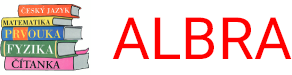 Odběratel
Dodací adresaAlbra, spol. s r.o.Havlíčkova 19725082 Úvaly
IČ: 25141732     DIČ: CZ25141732Tel.: +420 281 980 201Fax: -www.albra.czZákladní škola, Praha 4, Mikulova 1594Základní škola, Praha 4, Mikulova 1594Mikulova 1594/414900 PrahaIČ: 61388459Mikulova14900 PrahaTel.: 226 805 711Fax: +420 Pacherová hospod. 226 805 711StavORDER_STATE_ACCEPTED
Způsob dopravy:
Přepravní službaZpůsob platby:Bankovním převodemDatum vystavení:25.11.2022Číslo zásilky:Vaše označení:044153KódNázevNázevMnožstvíJedn.DPHCena/J.Cena celkem20-7060Matematika pro 7.ročník ZŠ - učebnice s komentářem pro učiteleMatematika pro 7.ročník ZŠ - učebnice s komentářem pro učitele410%160,00 Kč704,00 KčPřevod na účetPřevod na účet10%0,00 Kč0,00 Kč200-5774Angličtina 3.ročník ZŠ - učebniceAngličtina 3.ročník ZŠ - učebnice6510%156,36 Kč11.180,00 Kč130-1860Chemie 8.ročník - hybridní učebnice NOVÁ GENERACEChemie 8.ročník - hybridní učebnice NOVÁ GENERACE8010%171,82 Kč15.120,00 Kč20-9070Matematika pro 9.ročník ZŠ - učebnice s komentářem pro učiteleMatematika pro 9.ročník ZŠ - učebnice s komentářem pro učitele410%160,00 Kč704,00 Kč20-6060Matematika pro 6.ročník ZŠ - učebnice s komentářem pro učitele - VYPRODÁNOMatematika pro 6.ročník ZŠ - učebnice s komentářem pro učitele - VYPRODÁNO410%160,00 Kč704,00 Kč20-7020Matematika pro 7.ročník ZŠ - učebniceMatematika pro 7.ročník ZŠ - učebnice6010%115,45 Kč7.620,00 Kč20-8020Matematika pro 8.ročník ZŠ - učebniceMatematika pro 8.ročník ZŠ - učebnice6010%115,45 Kč7.620,00 Kč20-9020Matematika pro 9.ročník ZŠ - učebniceMatematika pro 9.ročník ZŠ - učebnice6010%115,45 Kč7.620,00 Kč20-8070Matematika pro 8.ročník ZŠ - učebnice s komentářem pro učiteleMatematika pro 8.ročník ZŠ - učebnice s komentářem pro učitele410%160,00 Kč704,00 Kč18-7309Školní atlas světa / 5.vydání / KARTOGRAFIEŠkolní atlas světa / 5.vydání / KARTOGRAFIE6010%290,91 Kč19.200,00 KčTRANSPORTPřepravní službaPřepravní služba10%0,00 Kč0,00 Kč130-1960Chemie 9.ročník - hybridní učebnice NOVÁ GENERACEChemie 9.ročník - hybridní učebnice NOVÁ GENERACE9310%171,82 Kč17.577,00 Kč20-6020Matematika pro 6.ročník ZŠ - učebniceMatematika pro 6.ročník ZŠ - učebnice6010%115,45 Kč7.620,00 Kč200-5775Angličtina 3.ročník ZŠ - pracovní sešitAngličtina 3.ročník ZŠ - pracovní sešit7510%112,73 Kč9.300,00 KčCena celkemCena celkem96.066,36 Kč96.066,36 Kč96.066,36 Kč96.066,36 Kč96.066,36 Kč96.066,36 KčCena celkem s DPHCena celkem s DPH105.673,00 Kč105.673,00 Kč105.673,00 Kč105.673,00 Kč105.673,00 Kč105.673,00 Kč